Банк Наставников ОГБОУ «СОШ №3 с УИОП г. Строитель» 2022-2023 учебный годФИО наставниковСтаж работы Награды, звания,Формы  наставничества1Кащавцева Галина Дмитриевна, учитель истории и обществознания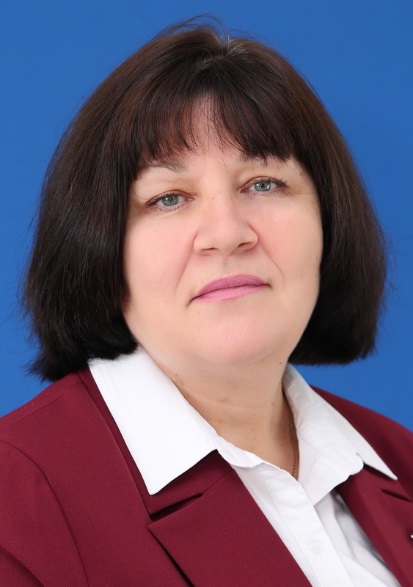 32 годаПочетное звание «Почетный работник общего образования Российской Федерации», 2009Победитель ПНП «Образование» 2006,2014Нагрудный знак «Почетный наставник», 2022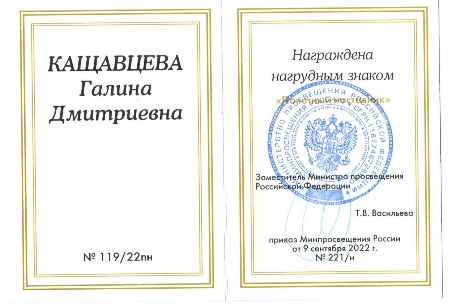 «учитель - учитель»;наставничество в группе;ситуационное наставничество;Традиционная форма наставничества («один-на-один») 2Петрова Галина Анатольевна, учитель географии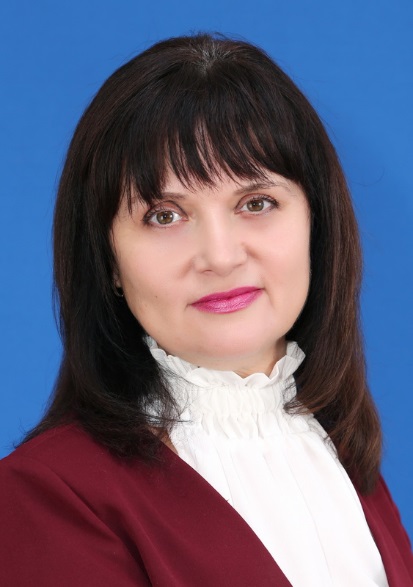 31 годПочетная грамота Министерства образования Белгородской области,2021«учитель - учитель»;краткосрочное или целеполагающее наставничество;традиционная форма наставничества («один-на-один»)3Юрьева Майя Николаевна, учитель начальных классов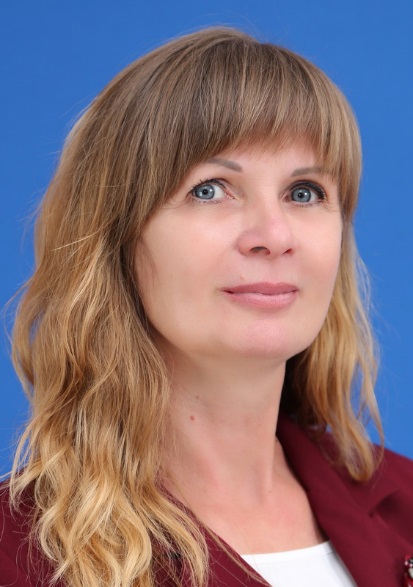 27 лет,Почетная грамота Министерства образования Российской Федерации 2021,Победитель ПНП «Образование» 2023«учитель - учитель»Традиционная форма наставничества («один-на-один»);ситуационное наставничество4Погорелова Валентина Дмитриевна, учитель начальных классов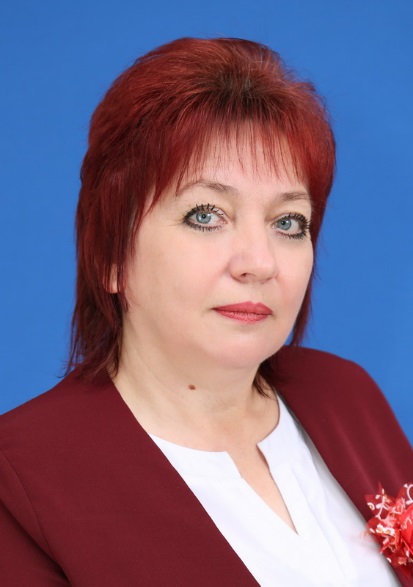 37 лет,Почетная грамота Министерства образования Российской Федерации 2016Почетное звание «Почетный работник общего образования Российской Федерации» 2021«учитель - учитель»Традиционная форма наставничества («один-на-один»);